          КАРАР                                                                                ПОСТАНОВЛЕНИЕ«22»  октябрь  2018  й                              № 23                             «22» октября  2018 гИсәнбай ауылы                                                                                          с. ИсанбаевоО внесении изменении в постановление сельского поселения Исанбаевский сельсовет муниципального района Илишевский район РБ от 13.11.2015 г. № 25 «Об утверждении Административного регламента предоставления муниципальной услуги по выдаче юридическим и физическим лицам справок, выписок из похозяйственных книг населенных пунктов сельского поселения Исанбаевский сельсовет»В соответствии с Федеральным законом от 27 июля 2010 года № 210-ФЗ «Об организации исполнения государственных и муниципальных услуг», Постановлением Правительства Российской Федерации от 16 мая . №373 «О разработке и утверждении административных регламентов исполнения государственных функций и административных регламентов предоставления государственных услуг», Постановлением Правительства Республики Башкортостан от 26 декабря 2011 года № 504 «О разработке и утверждении административных регламентов исполнения государственных функций и административных регламентов предоставления государственных услуг», руководствуясь Уставом сельского поселения Исанбаевский сельсовет муниципального района Илишевский район Республики Башкортостан     ПОСТАНОВЛЯЮ:1. Внести постановление сельского поселения Исанбаевский сельсовет муниципального района Илишевский район РБ от 13.11.2015 г. № 25 «Об утверждении Административного регламента предоставления муниципальной услуги по выдаче юридическим и физическим лицам справок, выписок из похозяйственных книг населенных пунктов сельского поселения Исанбаевский сельсовет» следующие изменения:1.1. пункт 24.2. изложить в следующей редакции:«Для выписки из похозяйственной книги на получение банковской ссуды предоставляется:-  паспорт Заявителя;- правоустанавливающие документы на дом и земельный участок.» 1.2. пункт 24.3. изложить в следующей редакции:«Для обзорной справки для нотариуса:-  ксерокопия свидетельства о смерти владельца земельного участка (дополнительно при оформлении по доверенности - ксерокопия паспорта и нотариально заверенной доверенности доверенного лица); - правоустанавливающие документы на дом и земельный участок.»1.3. абзац 14 раздела 5 изложить в следующей редакции:«Жалоба, поступившая в орган, предоставляющий муниципальную услугу, подлежит рассмотрению должностным лицом, наделенным полномочиями по рассмотрению жалоб, в течение 15 рабочих дней со дня регистрации жалобы, а в случае обжалования отказа органа, предоставляющего муниципальную услугу, или должностного лица органа, предоставляющего муниципальную услугу, в приеме документов у заявителя либо в исправлении допущенных опечаток и ошибок или в случае обжалования нарушения установленного срока таких исправлений - в течение пяти рабочих дней со дня ее регистрации.»1.4. абзац 15 раздела 5 исключить.2. Обеспечить размещение настоящего постановления в сети Интернет на сайте сельского поселения Исанбаевский сельсовет муниципального района  Илишевский   район Республики Башкортостан.3. Обнародовать данное постановление путем его размещения на информационном стенде  в здании администрации сельского поселения Исанбаевский сельсовет муниципального района Илишевский район Республики Башкортостан по адресу: Республика Башкортостан Илишевский район с.Исанбаево ул.Школьная 33а.4. Настоящее постановление вступает в силу после его обнародования.5. Контроль за исполнением настоящего постановления оставляю за собой.            Глава сельского поселения                                                          Ф.Г.ЗариповБашортостан РеспубликаҺымуниципаль районилеш районыиӘнбай ауыл советыауыл билӘмӘҺе хакимиӘтеБашортостан РеспубликаҺымуниципаль районилеш районыиӘнбай ауыл советыауыл билӘмӘҺе хакимиӘте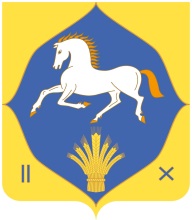 республика башкортостанмуниципальный районилишевский районадминистрация сельского поселенияисанбаевский сельсовет452276, Иәнбай ауылыМәктәп урамы, 33аТел. (34762) 41-2-37minnekaeva.aisylu@yandex.ru452276, с. Исанбаевоул. Школьная, 33аТел. (34762) 41-2-37minnekaeva.aisylu@yandex.ru452276, с. Исанбаевоул. Школьная, 33аТел. (34762) 41-2-37minnekaeva.aisylu@yandex.ru